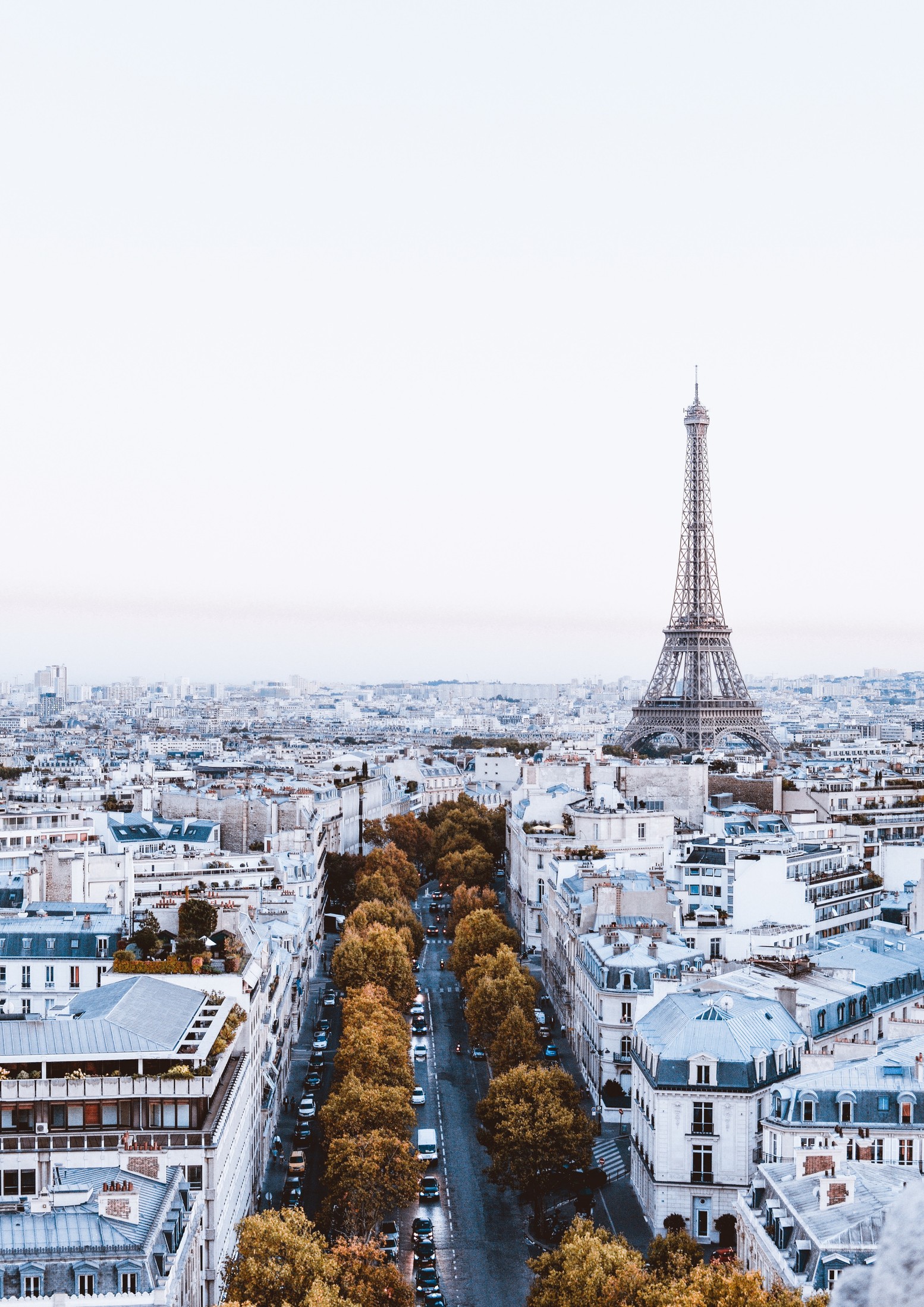 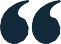 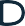 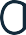 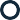 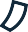 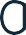 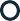 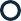 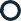 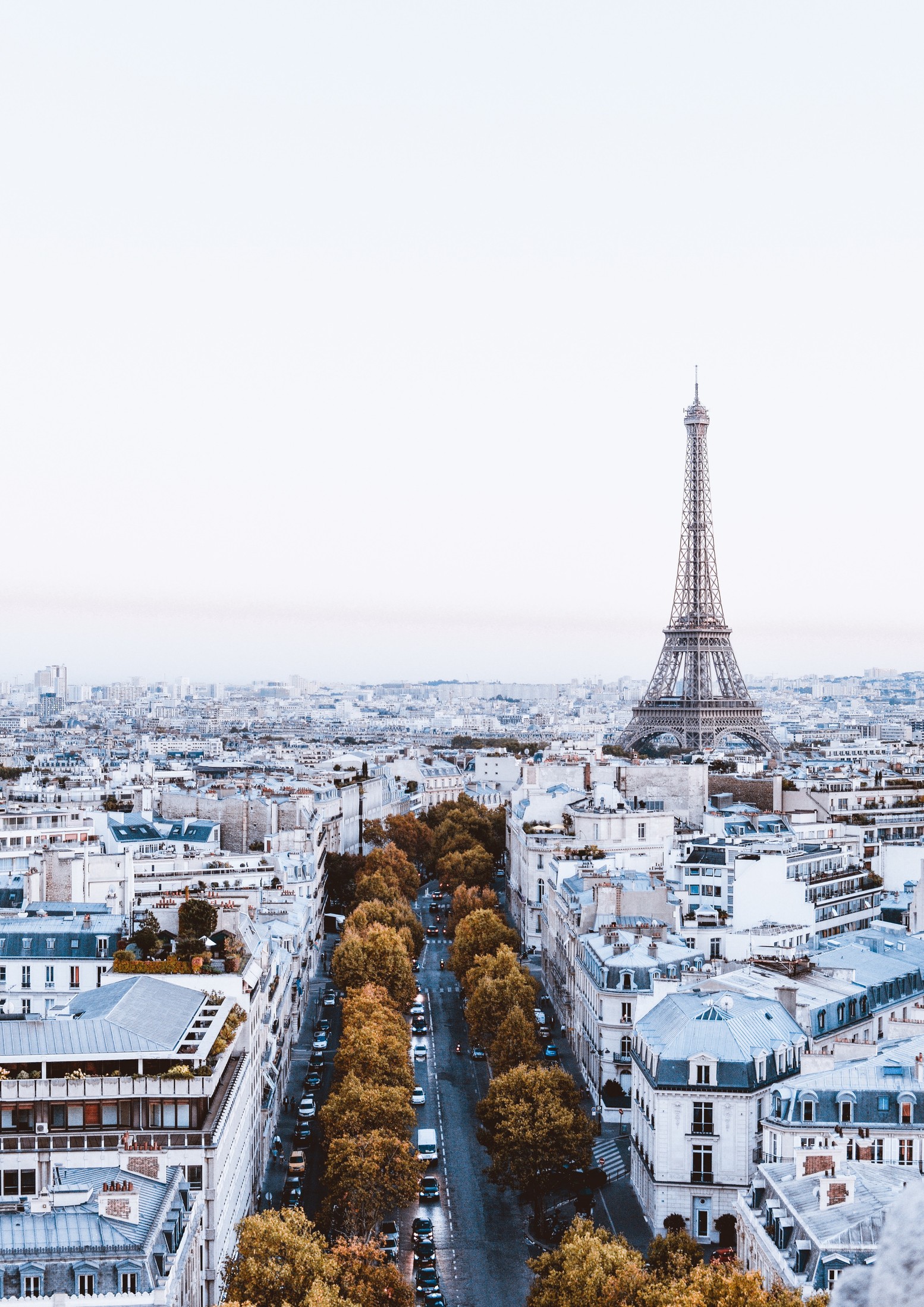 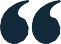 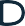 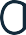 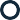 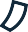 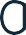 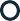 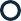 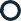 Ajoutez deux lettres à Paris: c'est le paradis.Jules RenardBy CreafrenchPour rentrer un peu dans l'ambiance de la ville, nous te proposons ici quelques playlists et chansons:Mood: soft French feeling | French playlist for when I feel like moving to FranceChic french songs to feel like a chic parisian girlLa Vie Parisienne: French Chansons From the 1930s & 40sLes Champs-Elysées - Joe DassinRive gauche - Alain SouchonParis s'éveille - Jacques DutroncParis sera toujours Paris - ZAZ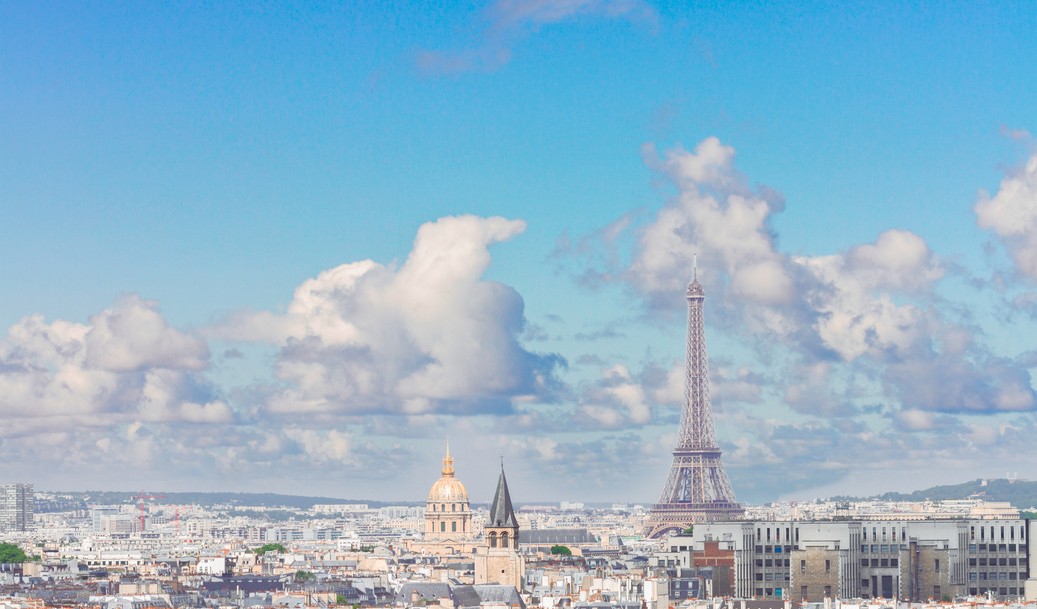 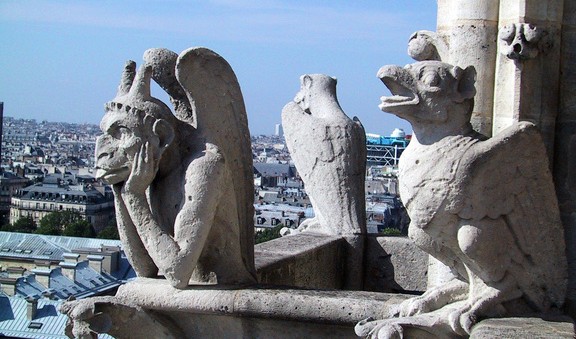 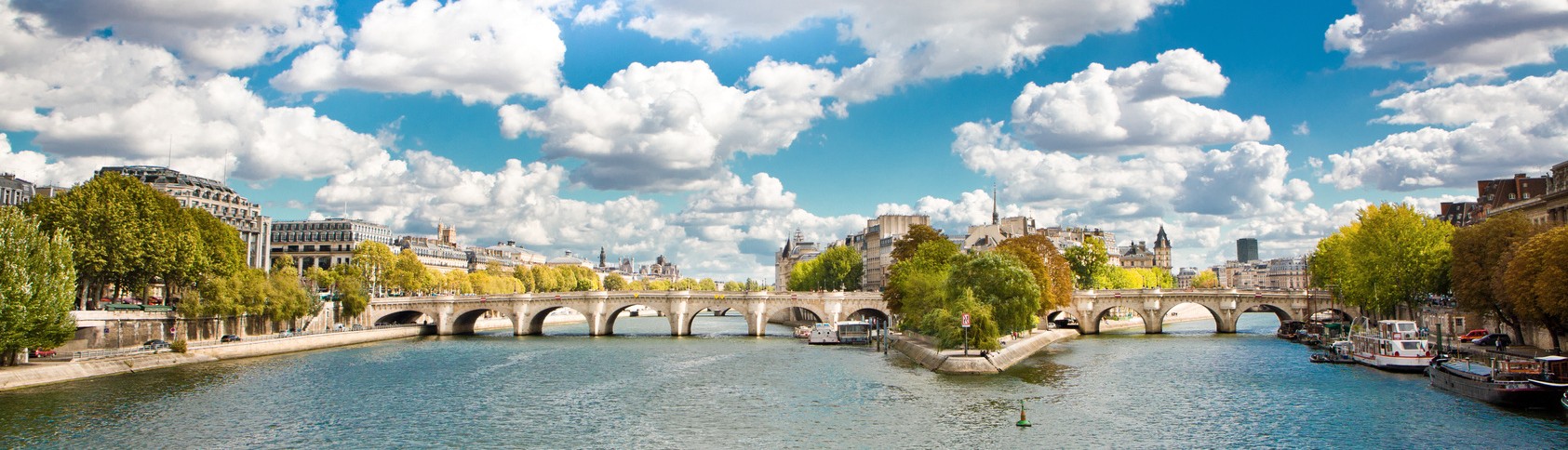 Tu peux également découvrir la ville en regardant le merveilleux Timelapse de Pavel Tenyakov:A Walk in Paris - Timelapse project, FranceLes dernières infos et les expos à ne pas rater, tu les trouves sur le site officiel de l'Office du tourisme et des Congrès !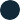 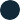 1a - Intro : Observe les photos et note ce qui te vient à l'esprit (quelques mots clés).Fais ensuite un top 3 des photos qui pour toi représentent le mieux Paris et discutes-en.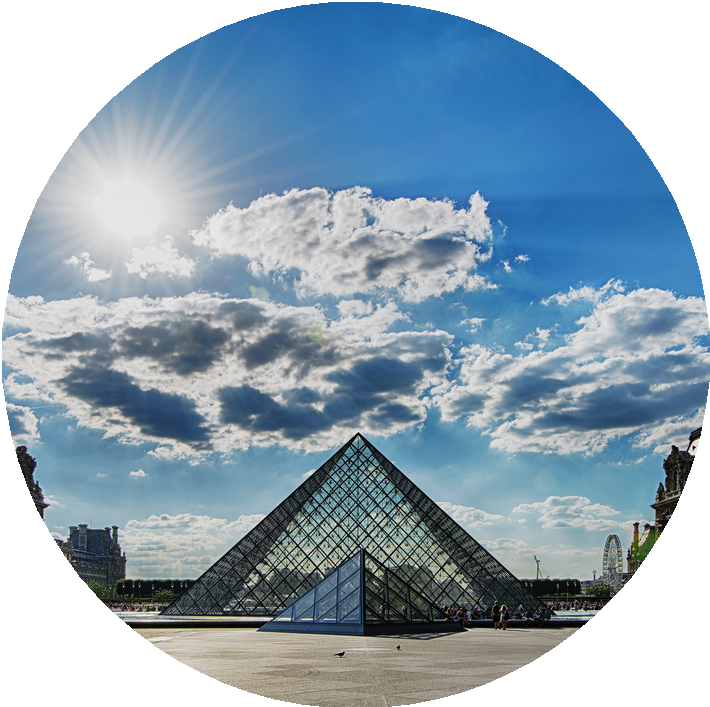 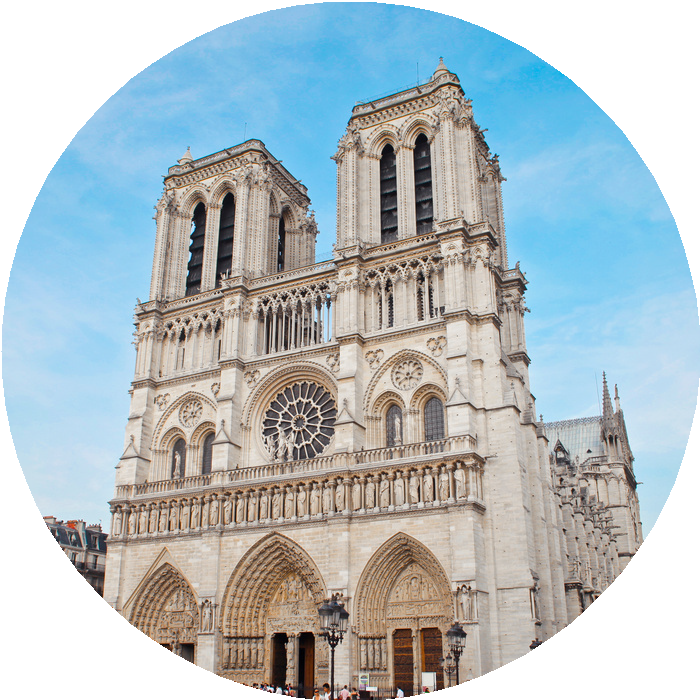 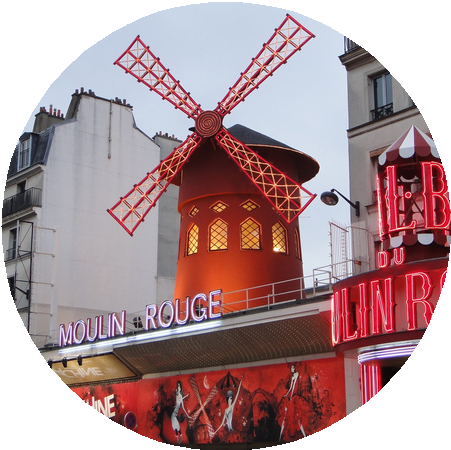 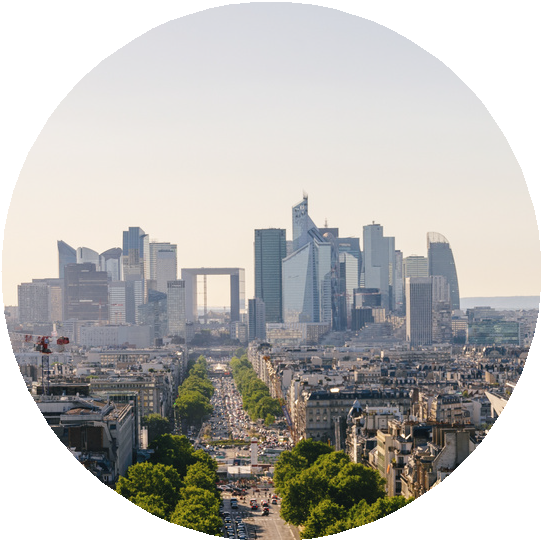 ....................................................................................................................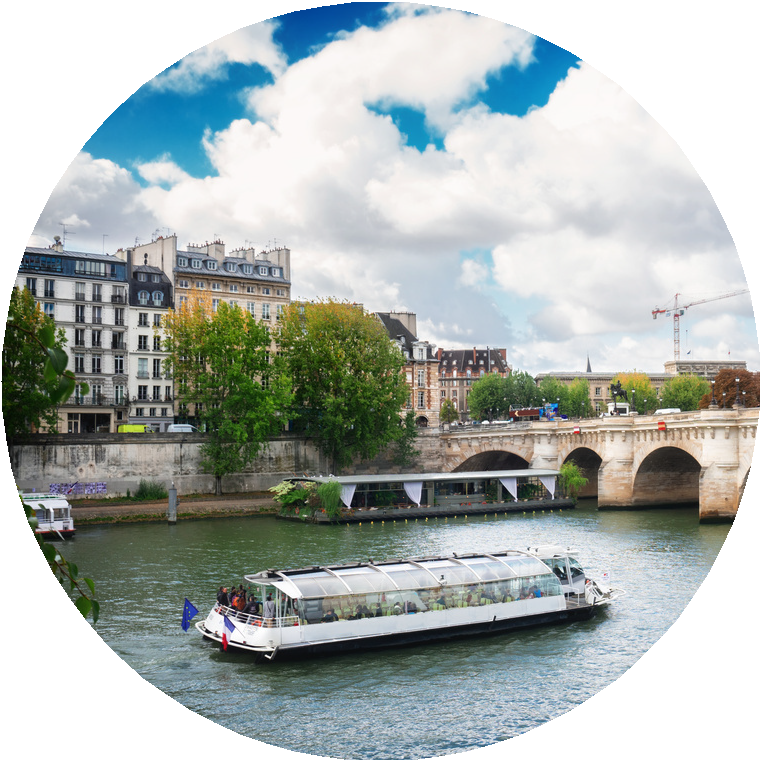 ....................................................................................................................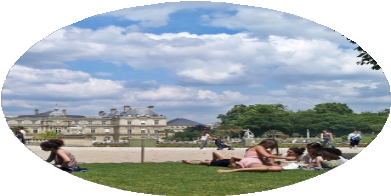 ....................................................................................................................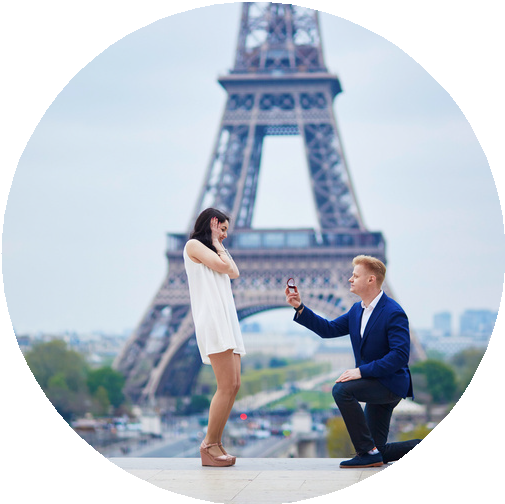 ........................................................................................................................................................................................................................................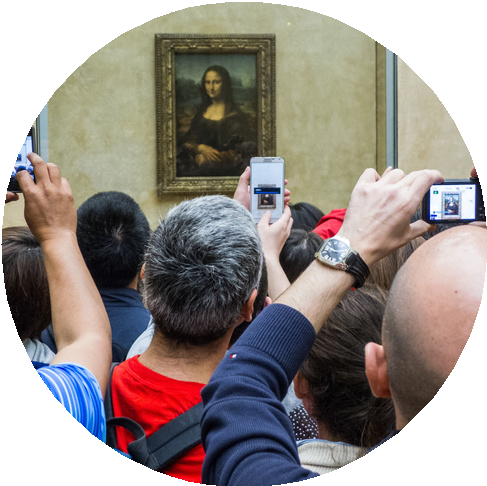 ....................................................................................................................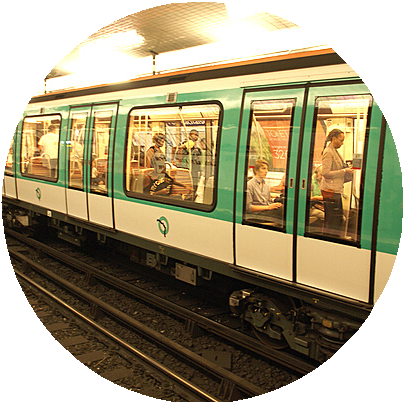 ....................................................................................................................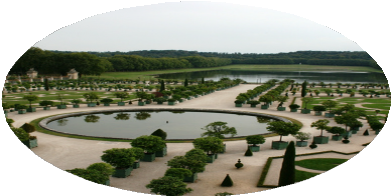 ........................................................................................................................................................................................................................................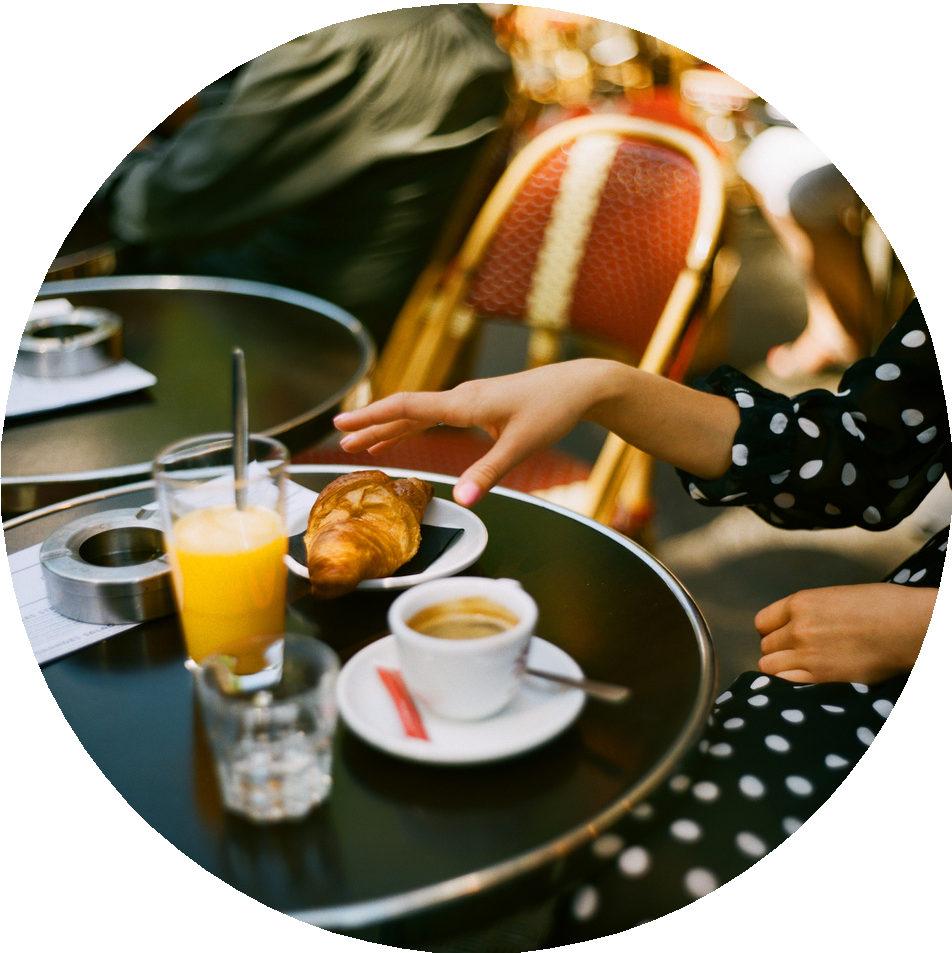 ....................................................................................................................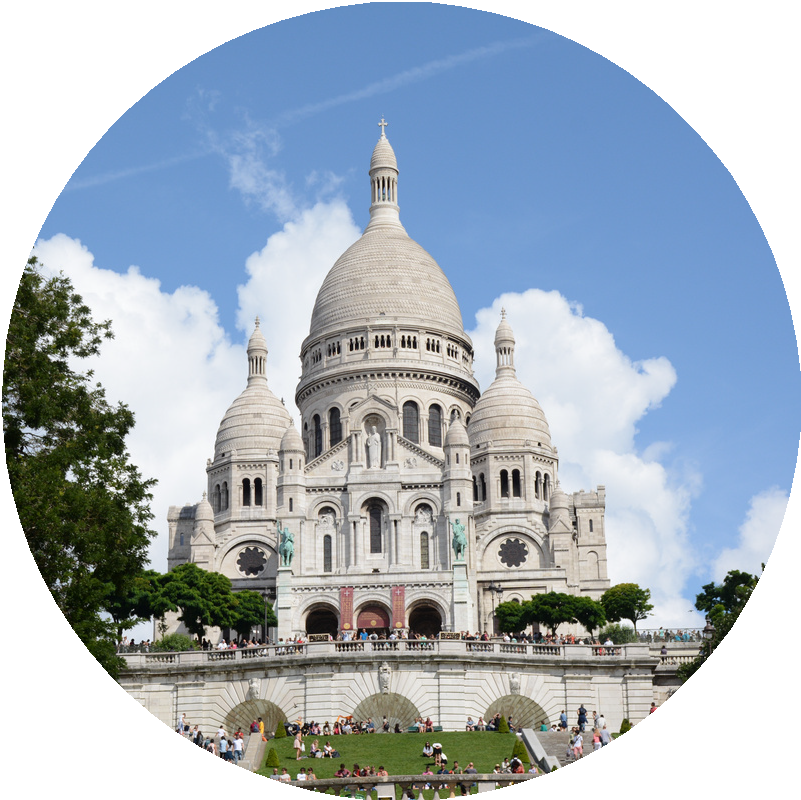 ....................................................................................................................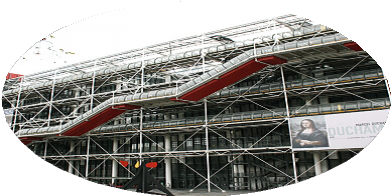 ........................................................................................................................................................................................................................................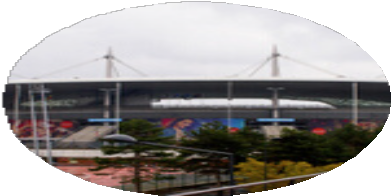 ....................................................................................................................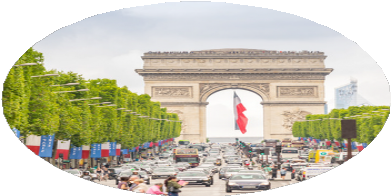 ....................................................................................................................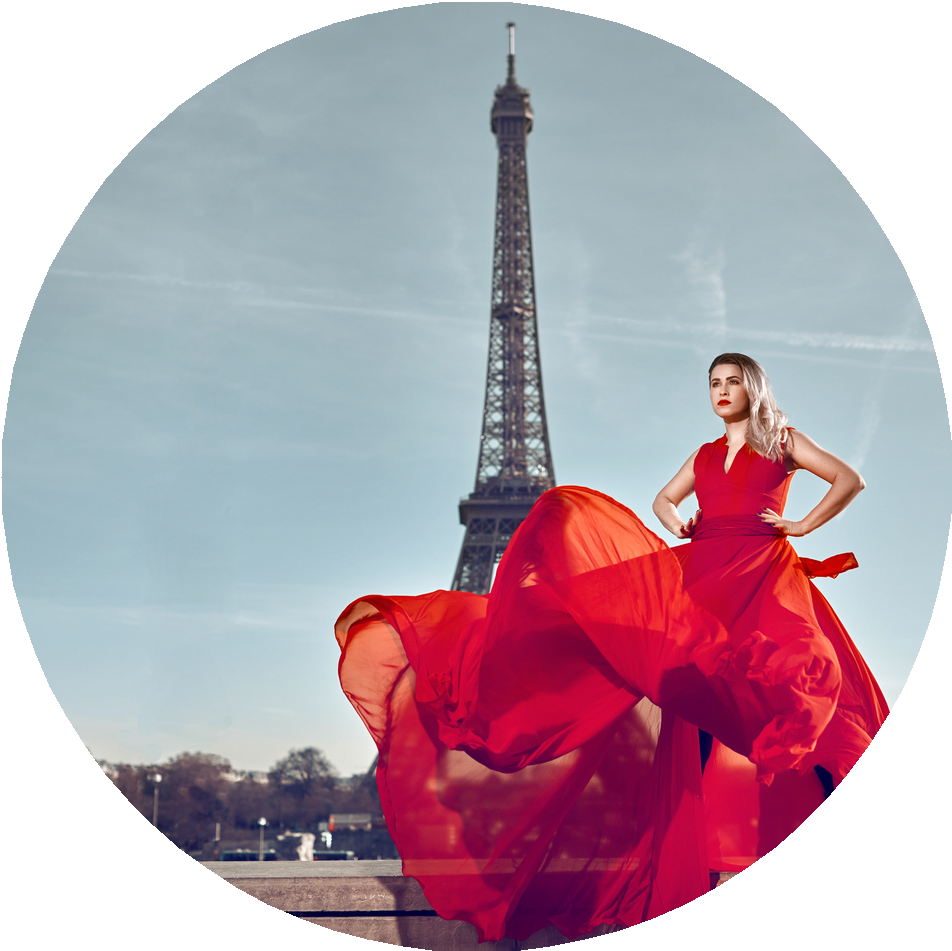 ....................................................................................................................1b - Que sais-tu déjà de Paris? Fais le quiz!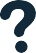 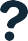 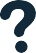 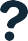 Il est possible que tu aies déjà mentionné certaines réponses à la page précédente!- Quel est le nom du fleuve qui traverse Paris? .............................................................................- Quand on a une carte de Paris devant soi, la rive gauche se trouve-t-elle au nord ou au sud du fleuve? .....................................................................................................................................- Comment s'appellent les deux îles situées sur le fleuve?......................................................................................................................................................- Sur laquelle de ces deux îles se trouve la cathédrale Notre-Dame? ...........................................- Sur quelle place peut-on voir l'Arc de Triomphe? ........................................................................- Quel est le nom du quartier d'affaires qui s'est développé au nord de la ville? ...........................- Quel est le plus grand musée de Paris? Se trouve-t-il sur la rive gauche ou la rive droite?......................................................................................................................................................- Quel musée se trouve juste en face, sur l'autre rive? ..................................................................- Où peut-on visiter le tombeau de Napoléon? ..............................................................................- Comment s'appelle la prestigieuse université de Paris? ...........................................................- Comment s'appelle le quartier des étudiants? ...........................................................................- Quelle est la devise de Paris? Que signifie-t-elle?....................................................................................................................................................- Quels sont les deux bois qui entourent la ville? .........................................................................- Comment s'appelle la petite place pittoresque située à Montmartre? .......................................- En l'honneur de qui a récemment été inaugurée la statue "Solitude" dans un jardin du 17ème arrondissement de Paris? ..........................................................................................................- Comment s'appelle la résidence officielle du président de la République?....................................................................................................................................................- Quel est le cimetière le plus célèbre de Paris? Connais-tu des personnes connues qui y sont enterrées? ..................................................................................................................................- Quel surnom donne-t-on à Paris? Pourquoi? ...........................................................................- Quel est le pont le plus ancien de Paris? ...................................................................................- Combien y a-t-il d'arrondissements à Paris? .............................................................................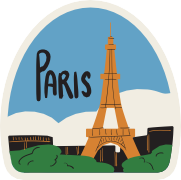 2 - Un peu d'histoire ... Parcours ici quelques-uns des évènements majeurs qui ont impacté la ville et complète par une des propositions données.3 - Un peu d'architecture ...Au milieu du 19e siècle, Napoléon III souhaite transformer radicalement la ville. Il demande au préfet de la Seine, le baron Georges Eugène Haussmann, de faire passer Paris du moyen âge à la modernité.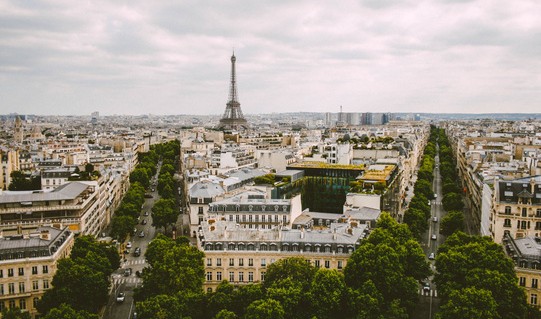 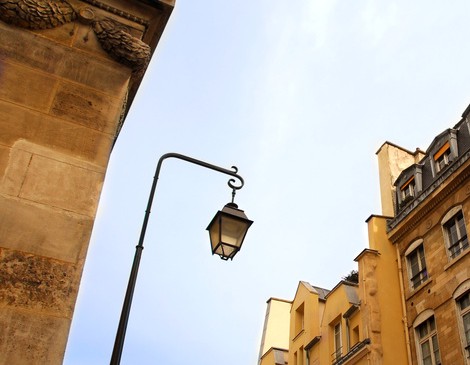 Regarde maintenant la vidéo "Paris haussmannien - la transformation d'une ville" pour plus d'explications et réponds ensuite à quelques questions.- Quels sont les problèmes auxquels Paris est confrontée vers 1850?nombre d'habitants: .....................................................................................................................les rues: .......................................................................................................................................les équipements sanitaires: .........................................................................................................le développement urbain: ............................................................................................................- A quelle ville Napoléon III voudrait-il que Paris ressemble? ........................................................- Le baron Haussmann élargit et réorganise la ville. Explique.......................................................................................................................................................................................................................................................................................................................- Comme se définit le style "haussmanien"?......................................................................................................................................................................................................................................................................................................................- Quel est le nouveau plan de mobilité de la ville?......................................................................................................................................................................................................................................................................................................................- Est-ce que tout le monde était enthousiaste par rapport à ces changements? Explique.......................................................................................................................................................................................................................................................................................................................Examinons de plus près l'immeuble haussmannien.Dans la vidéo suivante, Lorànt Deutsch présente à Stéphane Bern les spécificités de cet immeuble. Complète les informations auprès de l'image.L'immeuble Haussmanniencheminéeles chambres sous les toits sont pour les .......................................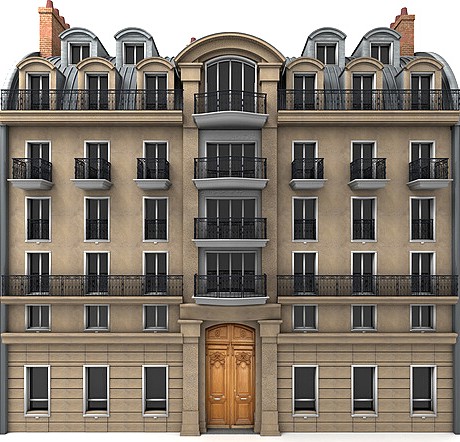 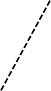 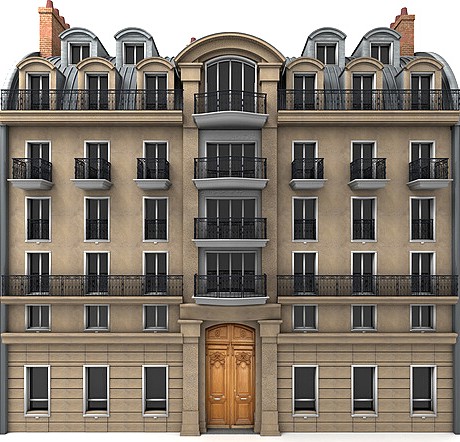 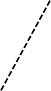 toit en .....................	 les familles ...................................habitent le 5e étagebalcon étroitfenêtres de taille identiquele premier étage est occupé par les familles très	;c'est l'étage noble	 l'entre-sol est la loge de la concierge/ arrière boutique des commercesles ..............................................se trouvent au rez-de-chausséefaçade en ..............................Les chambres, les salons, les salles à manger ont leurs fenêtres sur la rue.Les domestiques n'avaient pas le droit de passer par le même escalier que leurs maitres et devaient utiliser l'escalier ................................................ .A la fin de la vidéo on dit: "Il n'y a plus d'immeubles pour les riches et d'autres pour les pauvres, mais ils vivent ensemble dans les mêmes immeubles au sein des mêmes quartiers. Chaque immeuble réunit plusieurs familles de différentes classes sociales."Ceci ne veut évidemment pas dire qu'il n'y avait pas de différences entre la vie des riches et celle des pauvres. Néanmoins ils vivaient ensemble au même endroit et profitaient du même quartier. Aujourd'hui, ce n'est plus vraiment le cas: les riches peuvent se permettre de vivre au centre de la ville alors que les personnes plus pauvres vivent dans les banlieues.Penses-tu que ce mélange des classes sociales comme l'avait pensé Haussmann, puisse être une idée à remettre en place pour résoudre les problèmes qu'on voit dans les banlieues pauvres des grandes villes? Explique comment tu vois les choses (avantages et désavantages) et discutes-en........................................................................................................................................................................................................................................................................................................................................................................................................................................................................................................................................................................................................................................................................................................................................................................................................4 - Paris pratique4a - Fluote les curiosités qui ne se trouvent pas à Paris. Pour les curiosités de Paris, retrouve-les sur la petite carte ci-dessous.le Louvre - la Loire - le jardin du Luxembourg - la Seine - Madame Tussauds - la place rouge - la place de l'Etoile - le centre Pompidou - le Mucem - la promenade des Anglais - la place Stanislas4b - Rive gauche ou rive droite ? Complète les infos suivantes.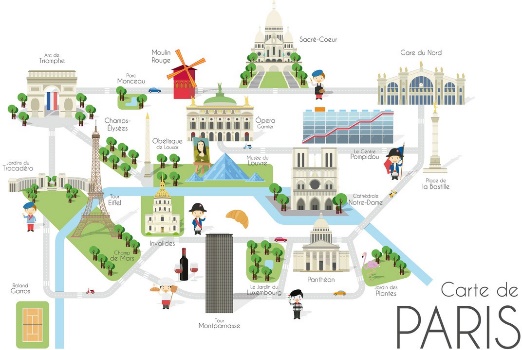 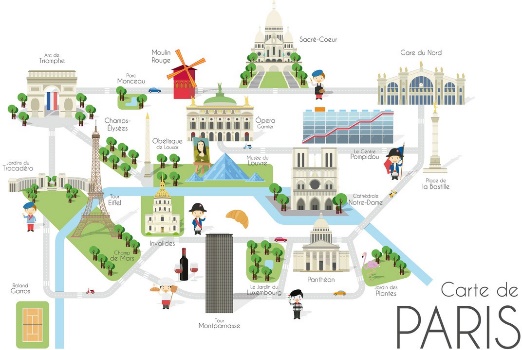 rive ..............................au nord de la .....................rive .............................. au sud de la .....................La rive .............................. au nord de la	est la rive commerciale et conservatrice.La rive .............................. au sud de la	est la rive artistique et intellectuelle.Les îles situées sur le fleuve n'appartiennent, par nature, à aucune des deux rives.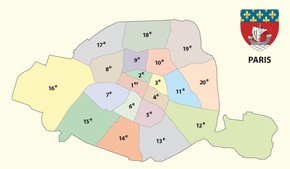 4c - Regarde la vidéo qui explique l'organisation de Paris en arrondissements ainsi que les clichés qui s'y rattachent. Complète le tableau.(note: la vidéo date de 2016, on y parle donc encore du Président Sarkozy!)Pour en savoir plus sur "Le Grand Paris", regarde la vidéo promotionnelle de la Société du Grand Paris.Et découvre ici quelques titres d'articles qui parlent du projet. Souligne les mots clés et classe les titres en "infos favorables" (+) et "infos critiques" (-) sur la réalisation du projet. Note aussi auprès des titres de quels aspects du projet il est question.Dix milliards d'euros de surcoût pour le projet du Grand Paris Express(14/10/2018)Le gouvernement veut verdir la politique de la ville(12/09/2022)A Notre-Dame de Paris, microclimat en vue(18/09/2022)La ligne 14 s'apprête pour les Jeux Olympiques et Paralympiques 2024(09/06/2022)Une filiale d'Orange chargée de déployer la 5G sur la ligne 15 sud du Grand Paris Express(30/05/2022)L'art entre dans les gares du Grand Paris Express(26/02/2022)Grand Paris Express : un compagnon décède sur le chantier de Saint-Denis-Pleyel(05/01/2022)Ces bureaux transformés en logement viennent concurrencer la construction neuve(06/09/2022)A Paris, les logements sociaux investissent les beaux quartiers(17/09/2022)4d - Le métro parisien.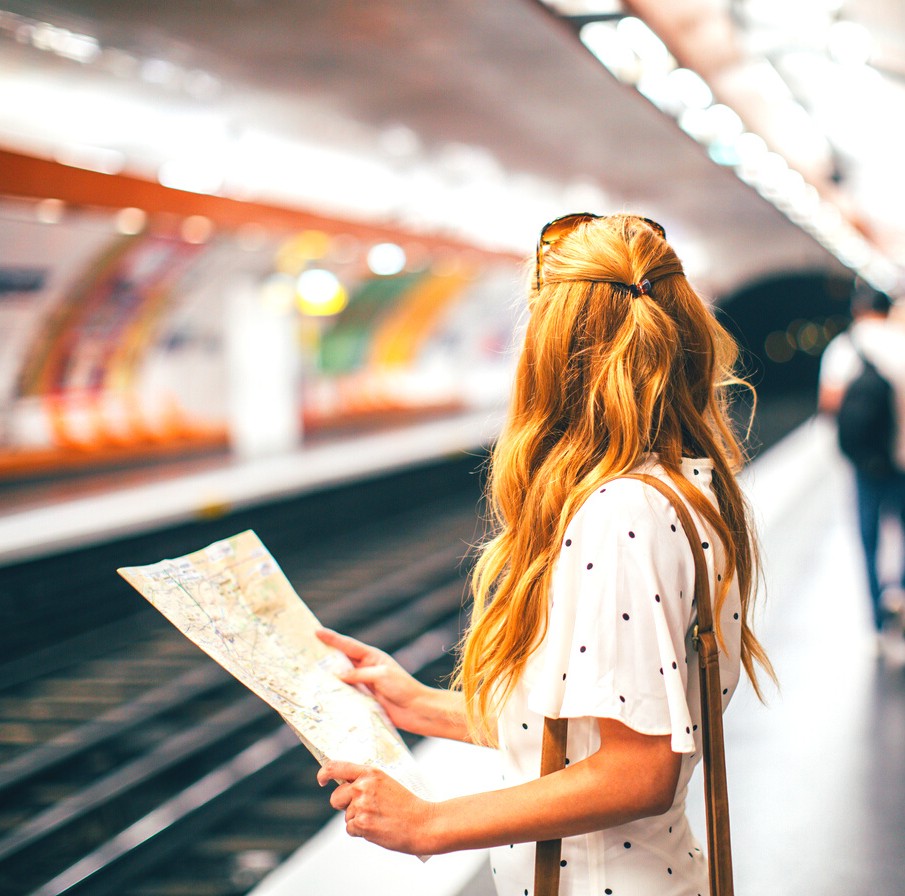 A Paris, il y a différents réseaux de transport en commun: métro, RER, tramway, bus, ...Le métro est le moyen le plus simple, le plus rapide et le plus économique pour se déplacer à Paris. Le réseau est constitué de 16 lignes et compte près de 300 stations, dont l’entrée est signalée par une grande lettre « M » jaune.Le service du métro commence chaque jour - y compris les jours fériés - aux alentours de 6h et se termine vers 0h45 (du dimanche au jeudi) ou 1h45 (vendredi et samedi).La fréquence de passage du métro varie en fonction des horaires et des jours : aux heures de pointe, le métro passe toutes les 2 minutes.(infos - www.parisinfo.com)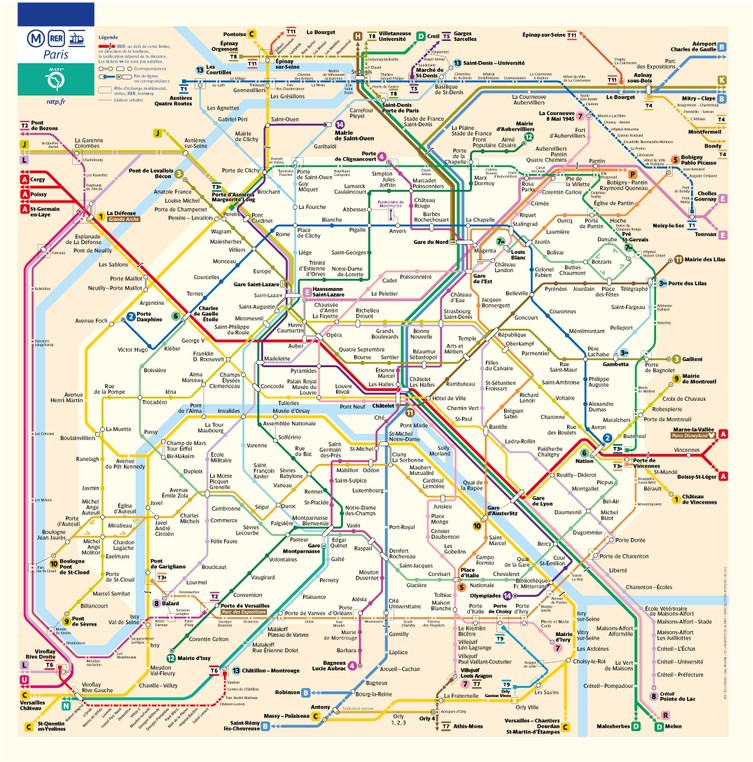 Clique ici pour ouvrir la carte en ligne et l'agrandir.Maitrise le vocabulaire du métro en complétant les phrases par une des propositions données.Comment prendre le métro concrètement ?Identifie d'abord l'endroit où tu te trouves sur	et cherche lastation de métro la plus proche sur ....................................................... .Regarde ensuite sur quelle	se trouve la station où tu souhaites terendre.Remarque que chaque ligne va dans deux	sélectionne toujours.	de la ligne en fonction du nom du dernier.	(par exemple, la ligne numéro 4, direction "Porte de Clignancourt"se dirige vers le nord, tandis que la direction "Bagneux" va vers le sud). Avant de monter dans	, compte le nombre de.	qu'il faudra passer avant d'arriver à ta destination.Attention, il n'y a pas toujours de ligne	; parfois il faudra prendre.	au croisement de deux lignes.Quelques conseils pratiques:L'entrée du métro est aussi appelée ............................................ .N'oublie pas d'acheter ............................................ et de le	en leglissant dans	Sinon, tu risques de devoir payer une amende.Quand tu attends le métro sur	, fais attention, surtout quand il y abeaucoup de monde, car tu risquerais de finir sur les rails!Fais également très attention à	des portes quand tu montes dans............................................ .Et pour finir, profite de ton	!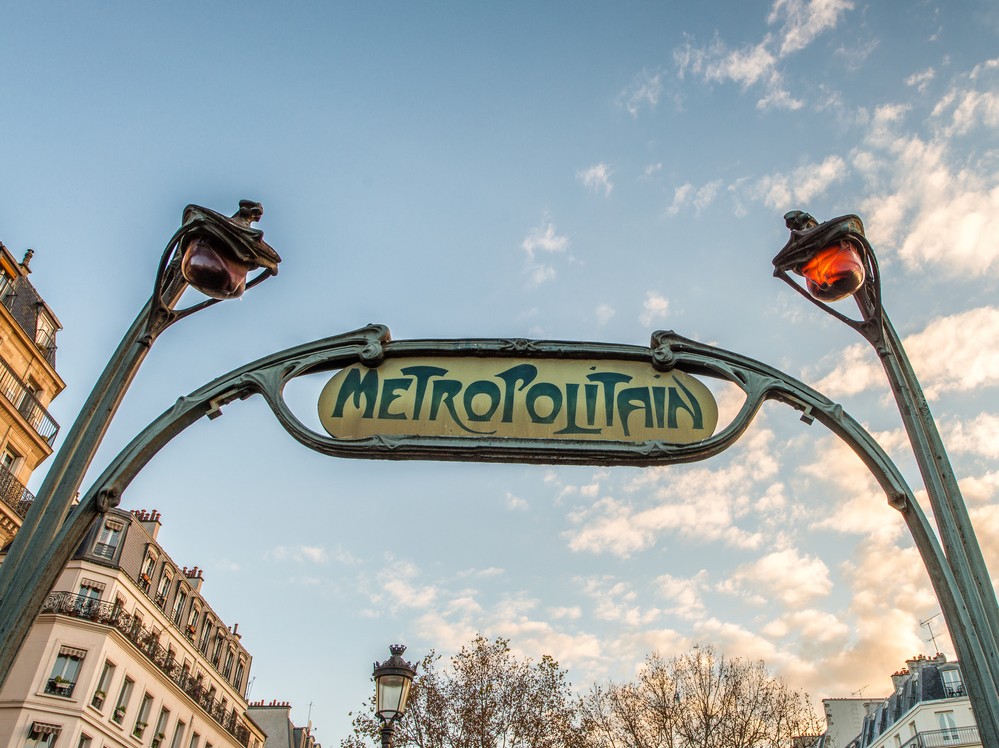 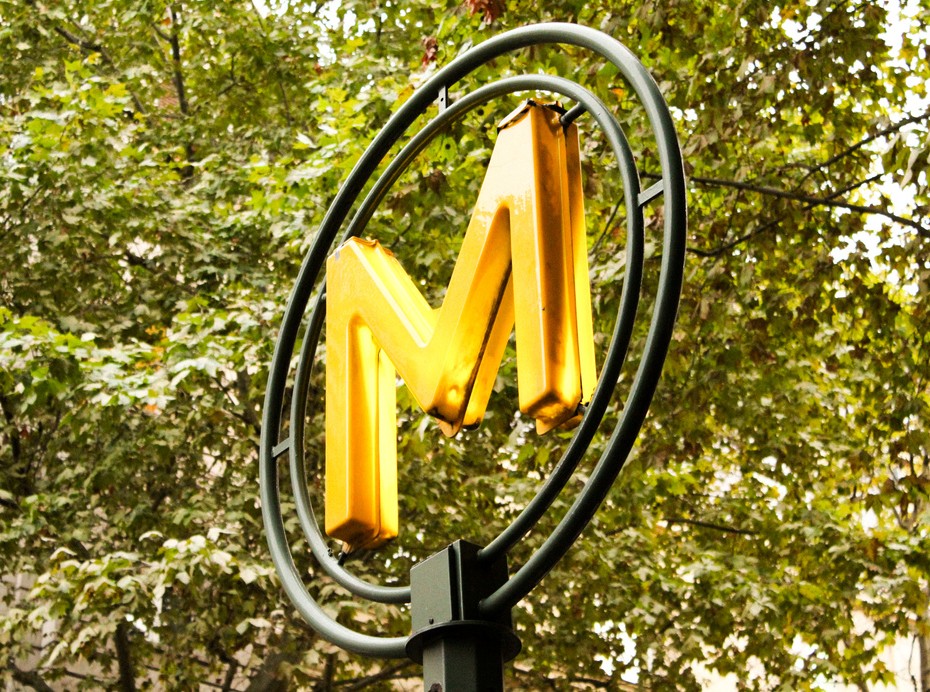 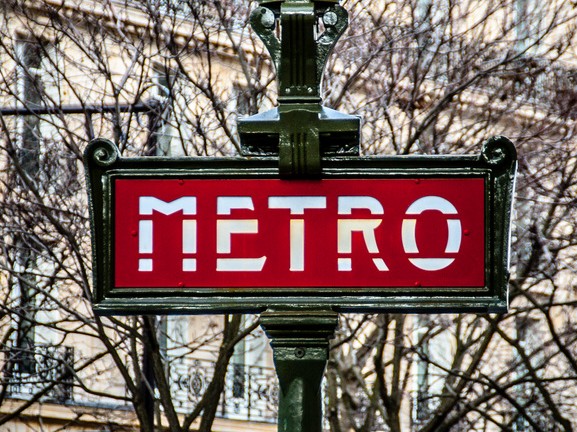 Entraine-toi maintenant à l'aide d'une carte de la ville et d'une carte de métro (p 10). Fais l'exercice avec ton voisin / ta voisine.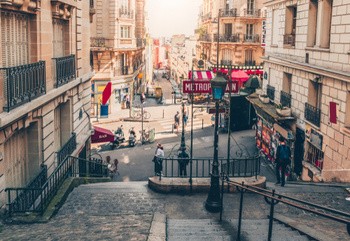 Voici quelques formules pratiques à connaître et à utiliser quand tu voyages à Paris:Jeux de rôles: joue les situations suivantes. Utilise ta carte de la ville / de métro et sers-toi des expressions à la page 12.Attention: pour certaines situations, tu devras faire quelques recherches préalables (horaires d'ouverture etc.)5 - Les grands évènements qui font Paris.Informe-toi sur quelques-uns des grands évènements qui animent chaque année la capitale française.Consulte Internet pour trouver une réponse aux questions pratiques.La fashion week parisienne: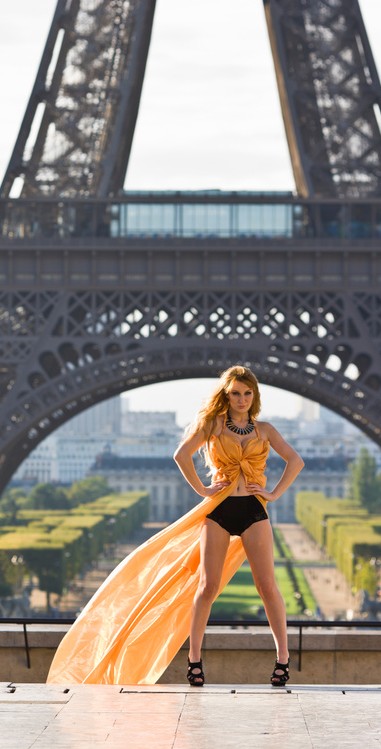 C'est quoi ? ............................................................................................................C'est quand ? ........................................................................................................C'est où ? ..............................................................................................................C'est pour qui ? ..................................................................................................... Nombre de visiteurs en moyenne ? ......................................................................Infos pratiques ? ....................................................................................................L'arrivée du Tour de France: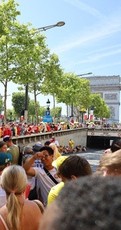 C'est quoi ? ............................................................................................................C'est quand ? ........................................................................................................C'est où ? ..............................................................................................................C'est pour qui ? ..................................................................................................... Nombre de visiteurs en moyenne ? ......................................................................Infos pratiques ? ....................................................................................................La fête nationale: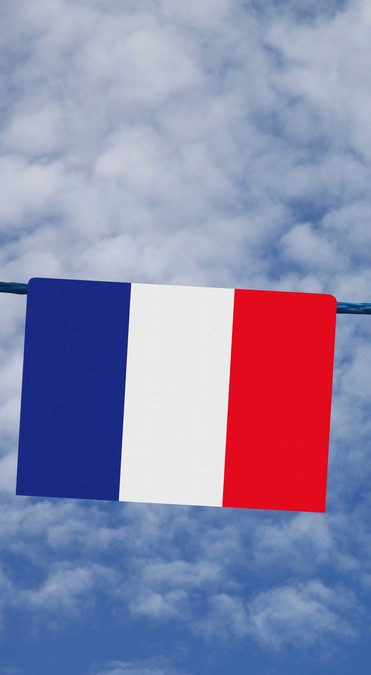 C'est quoi ? ............................................................................................................C'est quand ? ........................................................................................................C'est où ? ..............................................................................................................C'est pour qui ? ..................................................................................................... Nombre de visiteurs en moyenne ? ......................................................................Infos pratiques ? ....................................................................................................La fête de la musique: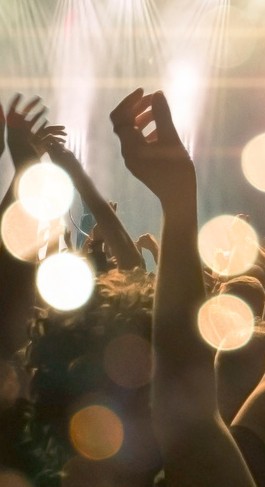 C'est quoi ? ............................................................................................................C'est quand ? ........................................................................................................C'est où ? ..............................................................................................................C'est pour qui ? ..................................................................................................... Nombre de visiteurs en moyenne ? ......................................................................Infos pratiques ? ....................................................................................................Tu peux aussi t'informer sur le Tournoi de Roland Garros, les grandes eaux musicales de Versailles ou encore les JO d'été en 2024 (évènement unique et non annuel!).6 - La culture & les musées.Paris, c'est quelque 4000 lieux culturels privés ou publics: salles de concerts, cinémas, théâtres, salles d'expo, musées, ...Voici quelques musées qui valent le détour. Découvre les descriptions, regarde les images et tente de retrouver le nom du lieu. Mets une croix à côté de ceux que tu aimerais visiter...............................................................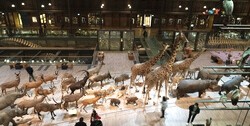 Situé(e) dans le Jardin des Plantes, ce lieu magique abrite plus de 7000 animaux naturalisés...............................................................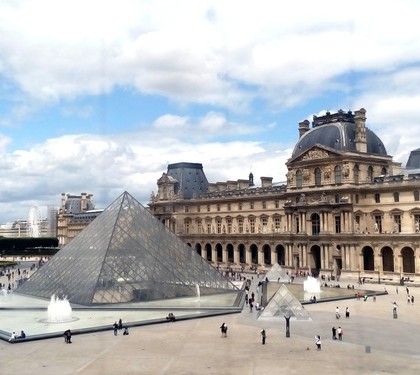 Ce musée est un ancien palais royal.Avec ses 480 000 œuvres (depuis l'Antiquité jusqu'à 1848), c'est le plus grand musée du monde. On peut y voir entre autres la Vénus de Milo, La Joconde de Léonard de Vinci, La Liberté guidant le peuple d'Eugène Delacroix ou la Victoire de Samothrace...............................................................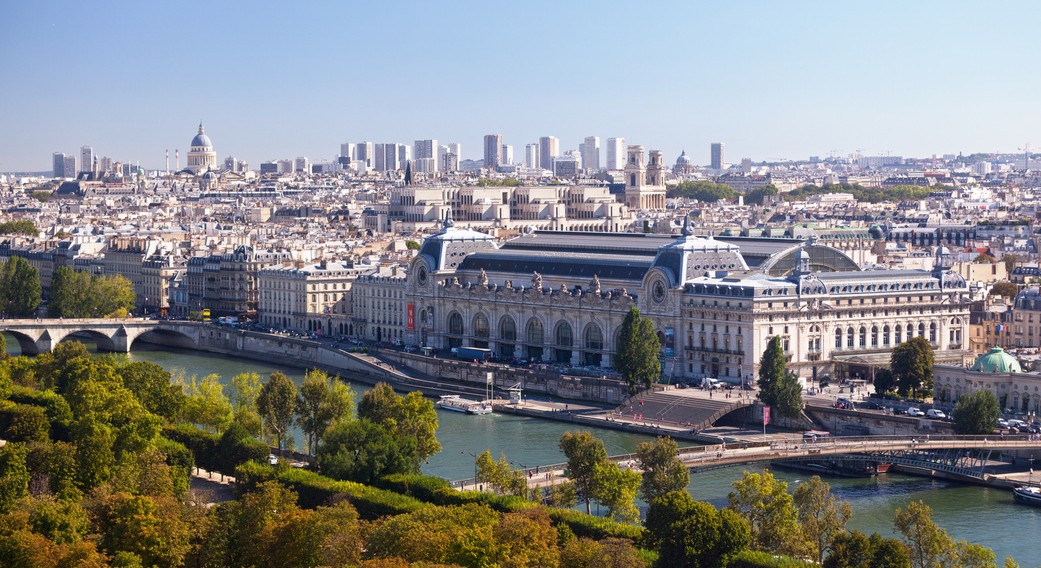 Ce musée qui se trouve dans une ancienne gare, est consacré à l'art du 19e siècle, notamment aux peintres impressionnistes comme Monet, Renoir, Degas, .................................................................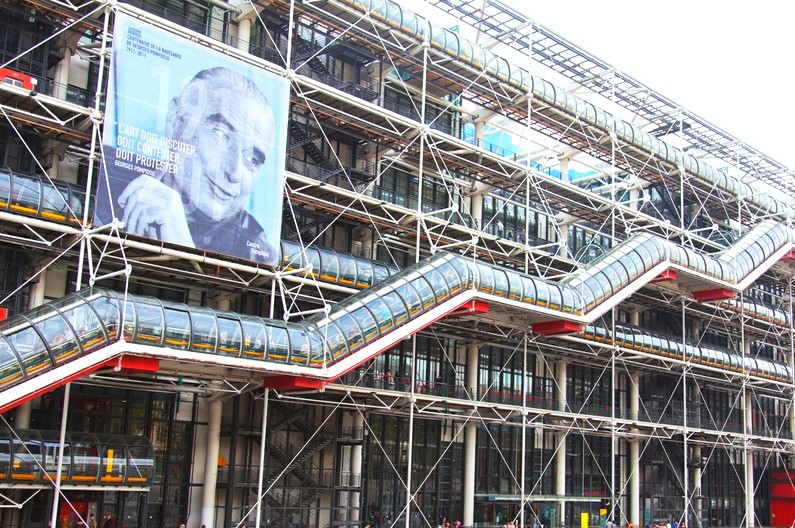 Cet endroit, situé dans le quartier des Halles, abrite le musée d'Art Moderne de Paris. Son architecture qui date de la fin des années 70 continue de surprendre...............................................................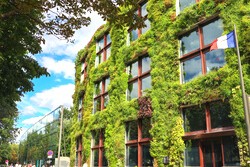 Inauguré en 2006, ce bâtiment conçu par l'architecte Jean Nouvel, abrite le musée des Arts et Civilisations d'Afrique, d'Asie, d'Océanie et des Amériques. Il se trouve à quelques pas de la Tour Eiffel...............................................................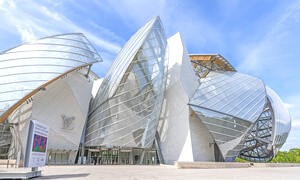 Le bâtiment de la fondation a été conçu par l'architecte américain Frank Gehry. Situé au Jardin d'acclimatation, dans le bois de Boulogne à Paris, il est notamment consacré à l'art moderne et à l'art contemporain.7 - Les Parisiens7a - Pourquoi déteste-t-on autant les Parisiens ?Que répondrais-tu à cette question ?............................................................................................................................................................................................................................................................................................................................Regarde maintenant la vidéo de BFMTV et liste au moins 5 explications qui te permettent de répondre à la question.....................................................................................................................................................................................................................................................................................................................................................................................................................................................................................................................................................................................................................................................................................................................................................................................................................................................................................................................................................................................7b - Comprends-tu le parisien (la langue!) ?Sauras-tu retrouver la signification des expressions typiquement parisiennes? Explique ce que signifie la partie en gras de la phrase.On se retrouve à midi pétante.J'ai pas envie de me faire arrêter par les poulets. En général, ça passe crème.J'en ai marre du "métro-boulot-dodo".Il a encore fait la tournée des Grands-Ducs.On ne va pas attendre cent sept ans quand même! J'ai chiné ça dans une petite frip' du 11e.J'ai encore une réu à 16h.Après le boulot, je vais à la salle. On s'fait un after?Ce week-end, j'me casse en province. J'préfère les trott' au Vélib'.............................................................................................................................................................................................................................................................................................................................................................................................................................................................................................................................................................................................................................................................................................................................................................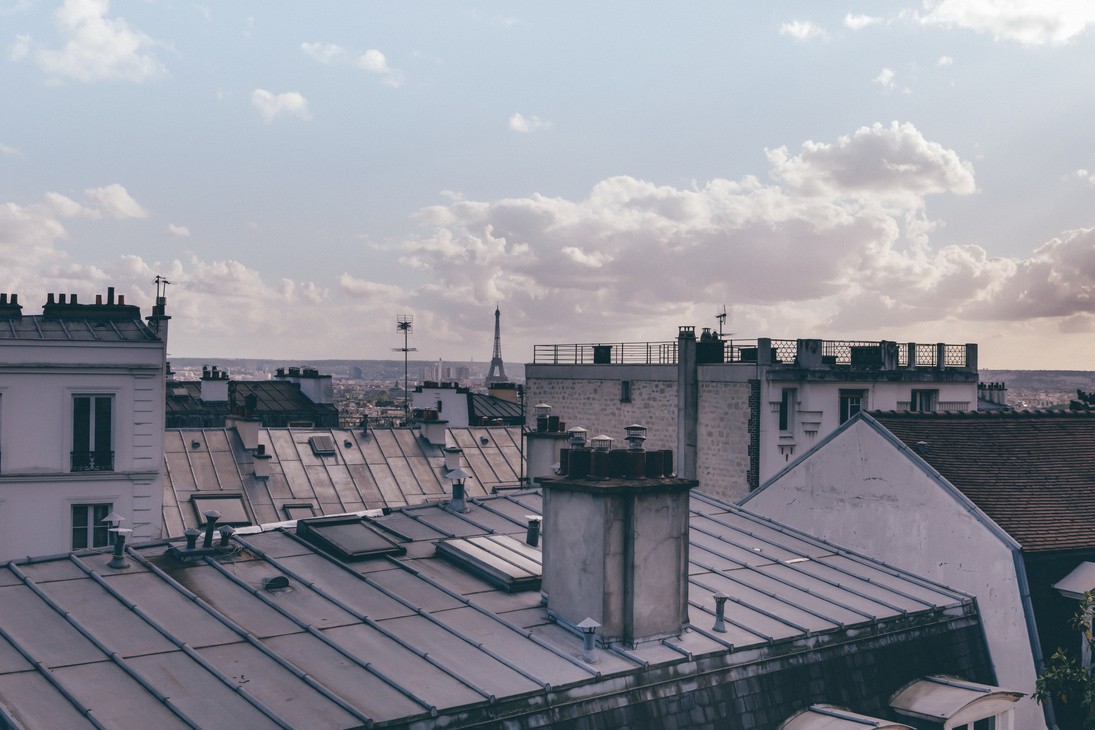 8 - Paris dans la poésie		Clique sur l'icône pour écouter Guillaume Apollinaire réciter son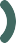 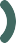 poème!Le Pont Mirabeau (Guillaume Apollinaire, Alcools, 1913)Sous le pont Mirabeau coule la Seine Et nos amoursFaut-il qu’il m’en souvienneLa joie venait toujours après la peine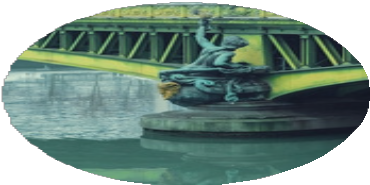 Vienne la nuit sonne l’heure Les jours s’en vont je demeureLes mains dans les mains restons face à face Tandis que sousLe pont de nos bras passeDes éternels regards l’onde si lasseVienne la nuit sonne l’heure		Les jours s’en vont je demeureL’amour s’en va comme cette eau courante L’amour s’en vaComme la vie est lenteEt comme l’Espérance est violenteVienne la nuit sonne l’heure Les jours s’en vont je demeurePassent les jours et passent les semaines Ni temps passé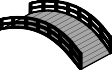 Ni les amours reviennentSous le pont Mirabeau coule la SeineVienne la nuit sonne l’heure Les jours s’en vont je demeureLe distique (strophe en deux vers) prend la forme d'une prière.AnalyseQu'évoque le pont dans le poème? Et pourquoi avoir choisi le point de vue "sous" le pont?..............................................................................................................................................................Qu'est-ce qui est symbolisé par l'eau / la Seine?..............................................................................................................................................................Quels éléments permettent de souligner qu'il s'agit d'un amour passé, disparu?............................................................................................................................................................................................................................................................................................................................Cherche un exemple de répétition qui dessine l'image du bonheur partagé...............................................................................................................................................................Apollinaire utilise beaucoup d'assonances qui rendent le poème très musical. Note quelques exemples. ............................................................................................................................................9 - Dix activités pour découvrir Paris autrement.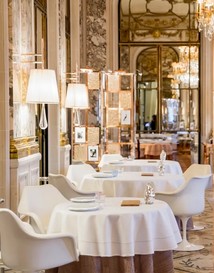 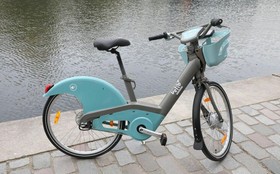 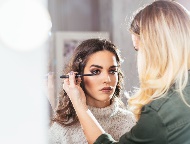 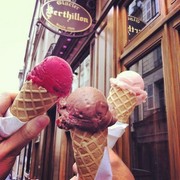 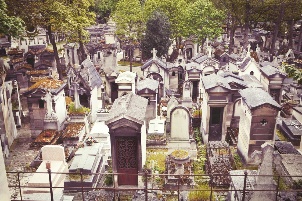 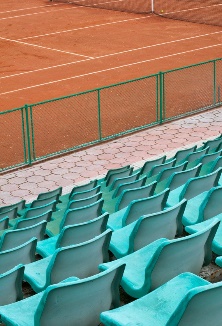 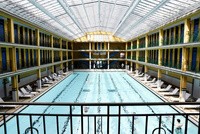 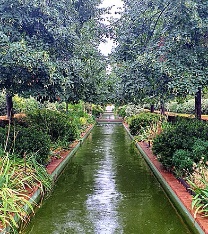 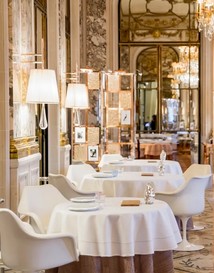 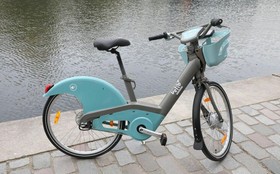 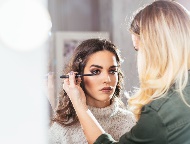 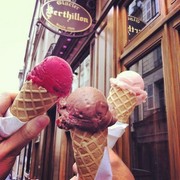 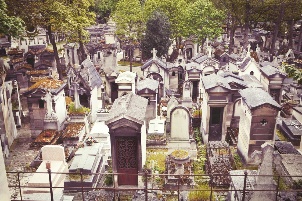 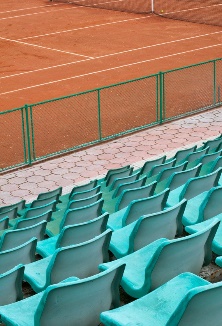 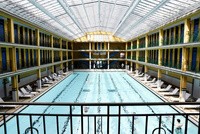 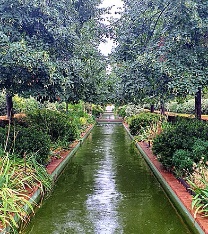 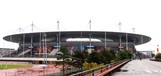 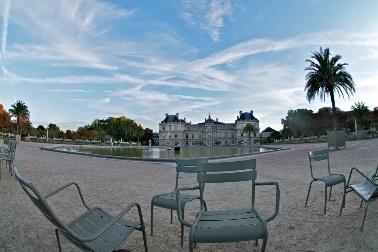 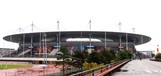 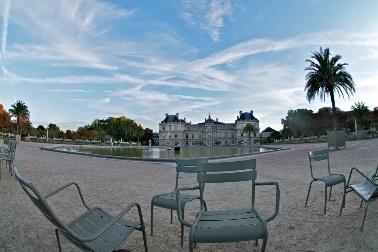 10 - A toi de jouer !Ta classe va alimenter un compte Instagram spécialement créé pour votre voyage à Paris. Toi et tes copains allez chercher et présenter des infos à la fois intéressantes, pratiques et originales.	Chaque groupe aura un aspect différent à traiter (monument, musée, quartier spécifique, évènement, ...).Le but est de proposer:un post carrousel (donc un message fait de multiples posts – infos générales)une vidéo de quelques minutes (infos plus poussées, histoire, anecdotes etc.)un réel à faire sur place lors du voyage (vidéo plus ludique)un post « photo souvenir » (le groupe au musée) ou un post « question Quiz »Voici les infos à intégrer:situation du monument / quartierrive gauche ou rive droite + précisions + station de métro la plus prochebref historique et quelques chiffres marquantspar exemple, pour Le Louvre: nombre de visiteurs chaque annéecaractéristiques du quartierpour quoi il est connu, par qui il est fréquenté,...anecdote originalepar exemple, le quartier représenté dans un film / une personne connue qui y a vécu …actu du quartierva-t-il jouer un rôle lors des prochains JO / évènements …efforts en matière d’écologie, de durabilité (éventuellement)Ton professeur (ou un élève choisi comme responsable) se chargera de poster les différents messages et vidéos sur le compte de la classe. Et quand vous serez à Paris, vous pourrez consulter les infos et regarder les vidéos des quartiers et endroits que vous visiterez. Ce sera une sorte de guide touristique que vous aurez toujours sous la main et que vous pourrez pourvoir de commentaires. Bref, un chouette souvenir qui restera en ligne (aussi longtemps qu'Instagram existera!).Inpiration: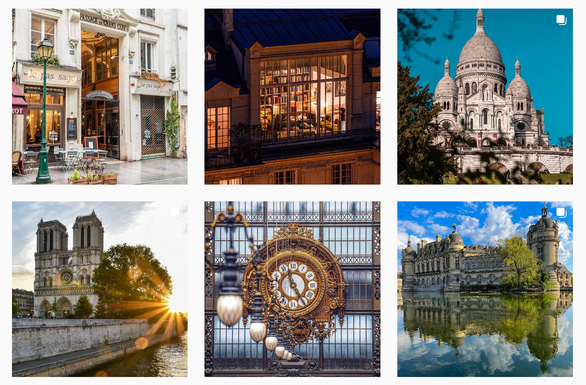 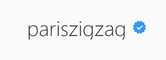 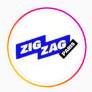 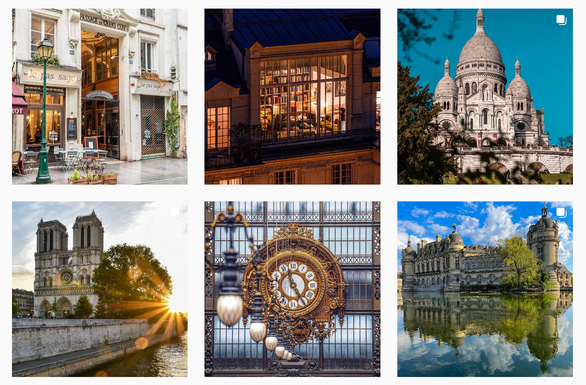 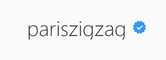 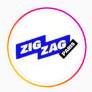 Grille d'évaluationL’élève / le groupe a crééun post carrouselune vidéo de quelques minutes un réel (vidéo)un post « photo souvenir » ou un post « question Quiz »L’élève / le groupe met en place les stratégies apprises etdonne des informations utiles et originalesa cherché à être complet, a consulté des sources différentes / pertinentesa adapté son contenu au réseau Instagramn’a pas copié / collé et a utilisé Deepl (ou un autre traducteur en ligne) de manière intelligentea utilisé un style "jeune" et soignéL’élève dispose de connaissances de base suffisantes pas d’erreurs gênant la bonne compréhension phrases clairesverbes bien conjugués vocabulaire bien choisi et précisRemarques / notes :....................................................................................................................................................................................................................................................................................................................................................................................................................................................................................................................................................................................................................................................................................................................................................................Vocabulaire +Pour situer (Situeren)On peut visiter ce musée à Paris.Je kan dit museum bezoeken in Parijs.Ce monument est situé dans le quartier latin.Dit monument bevindt zich in het quartier latin. Le château a été construit au 16e siècle. Het kasteel werd gebouwd in de 16de eeuw.Pour voir ce monument, il faut vous rendre dans le 7e arrondissement de la ville.Om dit monument te zien, moet je naar het 7de arrondissement van de stad gaan.Vous pourrez admirer cette place au cœur de Montmartre.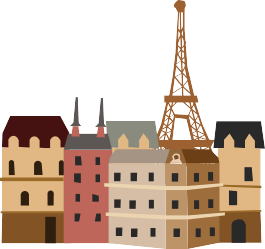 U kan dit plein bewonderen in het hart van Montmartre.Ce parc se trouve dans le centre-ville.Dit park bevindt zich in het stadscentrum. Notre-Dame se trouve sur l'île de la cité. Notre-Dame bevindt zich op het île de la cité. Le Sacré Sacré-Cœur domine la ville.De Sacré-Cœur kijkt uit over de stad.Ce monument a été construit à l'occasion de ... par ...Dit monument werd opgericht ter ere van ... door ...Pour décrire un bâtiment / un monument (Beschrijven)C'est un bâtiment majestueux / imposant / classique / original / surprenant / moderne ...Dit is een grandioos / imposant / klassiek / origineel / verrassend / modern ... gebouwLa place est symétrique / asymétrique.Het plein is symmetrisch / asymmetrisch.Le monument a été construit dans un style baroque / classique / roman / ...Het monument werd gebouwd in een barokke / klassieke / romaanse / ... stijl.La structure du bâtiment est originale / régulière / complexe ...De structuur van het gebouw is origineel / regelmatig / complex ...Le bâtiment prend la forme d'un carré / d'un rectangle / d'un u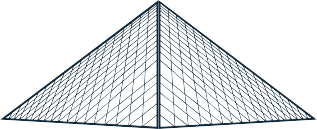 Het gebouw heeft de vorm van een vierkant / rechthoek / uLa façade est ornée de colonnes / statuettes / ...De gevel is versierd met zuilen / beelden / ...Le château se compose de différentes ailes.Het kasteel bestaat uit verschillende vleugels.Les matériaux utilisés pour construire ce bâtiment sont la pierre blanche / le bois / l'acier / ...De gebruikte materialen voor de constructie van dit gebouw zijn witte steen / hout / staal / ...L'intérieur du bâtiment est lumineux ↔ sombreDe binnenkant van het gebouw is licht ↔ somberAu centre du musée se trouve un escalier imposant.In het midden van het museum bevindt zich een imposante trap.Les jardins ont été dessinés par ... / Les plans ont été réalisés par ...De tuinen werden ontworpen door ... / De plannen werden gemaakt door ... L'architecte du bâtiment s'appelle / est ... - Il / Elle est connu(e) pour son style ... De architect van het gebouw heet / is ... - Hij / Zij staat bekend om zijn / haar ... stijl.Vocabulaire +Pour exprimer son appréciation et conseiller la visiteCet endroit vaut vraiment le détour. Deze plek is echt een bezoek waard. C'est un musée à ne pas manquer. Het is een niet te missen museum.Ces jardins valent la visite.Deze tuinen zijn een bezoek waard.Je vous conseille vivement de découvrir ce bâtiment.Ik raad u ten zeerste aan dit gebouw te ontdekken.Courez-y!Allen daarheen!C'est un endroit incontournable de la ville.Het is een must-see plek in de stad.Il faut absolument visiter cet endroit.Je moet deze plek zeker bezoeken.C'est une rue très instagrammable.Het is een zeer Instagramwaardige straat.Pour exprimer quelques réserves - déconseillerC'est un endroit très touristique. Il vaut mieux l'éviter aux mois de juillet / août ...Het is een zeer toeristische plaats. Je kunt ze beter vermijden in juli / augustus ...C'est un piège à touristes. Je ne vous conseille pas d'y aller.Het is een toeristenval. Ik raad je aan om er weg te blijven.C'est magnifique, mais il y a beaucoup trop de monde en été.Het is prachtig, maar het is te druk in de zomer.Je ne comprends pas très bien l'intérêt pour ce musée.Ik begrijp de belangstelling voor dit museum niet echt.C'est pas mal, mais je pense qu'il y a mieux au niveau architectural.Het is niet slecht, maar ik denk dat er beter is qua architectuur.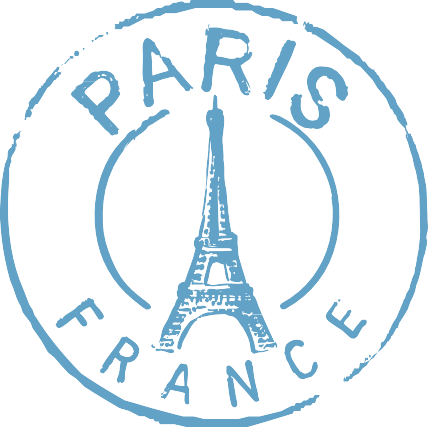 